Liverpool Hope
Students’ Union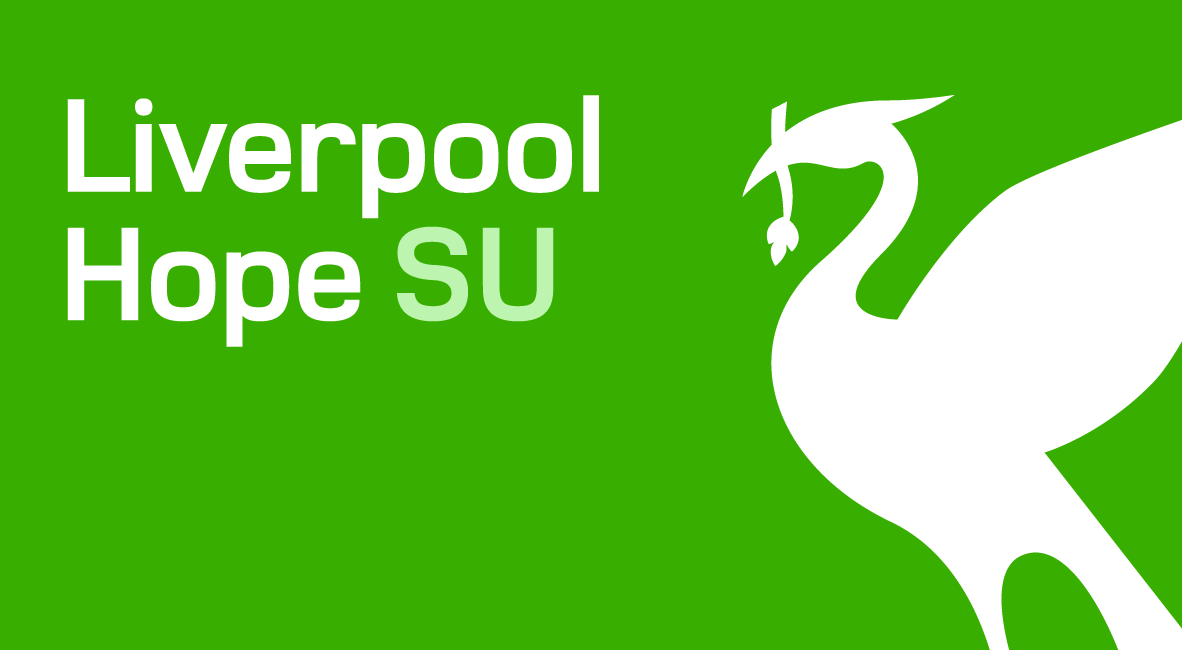 Trustee BoardOrdinary Meeting
AgendaTuesday 26th July 2016EDEN108 , Eden Building, Hope Park, L16 9JD
Chair: Kira Cox (President) Secretary: No.ItemTimePaper refWelcome from ChairTo open meeting and note any apologies5pmConflicts of Interest5:05pmMinutes from last meetingTo receive and approve minutes5:10pm TB159Matters ArisingTo note any matters arising from last meeting Sports admin post5:15pmUnion Update ReportTo receive update5:20pmTB160Staff Performance Monitoring To receive and discuss paper 5:30pmTB161Strategic Plan & KPIs UpdateTo receive update5:40pmTB162Volunteer Strategy To receive and approve paper5:55pmTB1632016/17 Budget Update To receive update6:05pmTB164Advice Service Report To receive and approve decison	6:10pmTB165Course Representative Survey UpdateTo receive update 6:25pmTB166Urgent BusinessSUSS Pension Deficit update Christian Union – Bank Account6:35pmTB167 (CU Bank account) Board Meeting Closed7pm